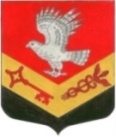 Муниципальное образование"ЗАНЕВСКОЕ   СЕЛЬСКОЕ   ПОСЕЛЕНИЕ" Всеволожского муниципального района Ленинградской областиАДМИНИСТРАЦИЯПОСТАНОВЛЕНИЕ15.08.2011 г.		                                                                                  № 163 дер. ЗаневкаО подведении итогов ежегодного смотра-конкурса на «Лучший дом», «Лучший подъезд» муниципального образования «Заневское сельское поселение».В целях привлечения жителей населенных пунктов  муниципального образования «Заневское сельское поселение», работников жилищно-коммунальной сферы, общественных организаций к работе по улучшению качества и сохранения жилого фонда, повышению культуры его обслуживания, соблюдения правил санитарного содержания, благоустройства придомовых территорий и их озеленения и в соответствии с Протоколом заседания конкурсной комиссии ПОСТАНОВЛЯЮ:1. Утвердить результаты ежегодного смотра-конкурса на «Лучший дом», «Лучший подъезд», «Лучший частный дом» муниципального образования «Заневское сельское поселение» и признать победителями:-  в номинации «Лучший дом»:1 место д. 69 ул. Военный городок дерЯнино-1;2 место д. 50 дер. Заневка;3 место д. 70 ул. Военный городок дер. Янино-1.- в номинации «Лучший подъезд»:1 место подъезд № 4  д. 65 ул. Военный городок дер. Янино-1;2 место подъезд № 3  д. 52 ул. Военный городок дер. Янино-1;3 место подъезд № 1  д. 65 ул. Военный городок дер. Янино-1.- в номинации «Лучший частный дом»:1 место д. 3 ул. Ладожская дер. Заневка;2 место д. 25 ул. Центральная дер. Хирвости;3 место д. 3 6-линия дер. Янино-1.2.Наградить грамотой генерального директора ООО «ПЖКХ Янино» Хабарову Н.В. за большую организаторскую работу по подготовке победивших в конкурсе многоквартирных жилых домов и подъездов в них.3.Наградить грамотой Герасимчик Леонида Васильевича проживающего по адресу дер. Заневка ул. Ладожская д. 3 за большой личный вклад в благоустройство населенных пунктов МО «Заневское сельское поселение» и занятое первое место в смотре-конкурсе.4.Награждение победителей смотра-конкурса денежной премией и ценными подарками осуществить за счет и в пределах средств бюджета МО в соответствии с утвержденными «Положением о смотре-конкурсе…»  и сметой.            5.Управляющим компаниям полученные денежные средства направить на улучшение технического состояния общедомовой собственности и благоустройству придомовых территорий выигравших в смотре-конкурсе многоквартирных домов, в двухмесячный срок представить в администрацию МО отчет о расходовании денежных средств. 	6.Наградить ценным подарком победителей в смотре-конкурсе на «Лучший частный дом»:- Герасимчик Л.В. домовладелицу д. № 3 ул. Ладожская дер. Заневка за первое место ценным подарком до 30000 руб;- Прудник В.В. домовладельца д. 25 ул. Центральная дер. Хирвости за второе место ценным подарком до 20000 руб;- Петрову Т.Е. домовладелицу д. 3 6-линия дер. Янино-1 за третье место  ценным порядком до 10000 руб.7.Награждение победителей смотра-конкурса провести в торжественной обстановке на аппаратном совещании.8.Результаты смотра-конкурса опубликовать в средствах массовой информации. 9.Контроль по выполнению настоящего постановления оставляю за собой.Врио главы администрации                                                     А.Ю. МахортоваЭкз.1 – в делоЭкз.2 – ПрокуратураЭкз.3 – специалистуЭкз.4 - бухгалтериюЭкз.5 – ООО «ПЖКХ Янино»  Приложение № 1						                       к постановлению       Главы администрации МО«Заневское сельское поселение»      № 163 от 15.08.2011 г. УТВЕРЖДАЮ							    Глава администрации МО							Заневское сельское поселение»							        ____________ А.В.Гердий								__________ 2011 г.ПРОТОКОЛ 
заседания комиссии администрации МО по определению                                 результатов ежегодного смотра-конкурса на «Лучший дом»,        «Лучший подъезд» муниципального образования   «Заневское сельское поселение»	Комиссия, назначенная постановлением главы администрации МО № 102 от  25.05.2011 г. в составе: председателя комиссии – заместителя главы администрации МО Махортовой А.Ю., заместителя председателя комиссии – ведущего специалиста Туманова О.Л., членов комиссии: начальника финансово экономического сектора Скидкина А.В., специалиста 1 категории Черемисина А.В., специалиста 2 категории Тимофеевой М.В., директора ООО «ЖКК Янино» Можар В.Т., генерального директора ООО «ПЖКХ Янино» Хабаровой Н.В., депутата МО Усачева И.Н., депутата МО Моцак В.П., депутата МО Мамедова И.М., депутата МО Громовой Н.А. подвела итоги смотра-конкурса. В результате подведения итогов комиссия пришла к следующим выводам:1.На смотр-конкурс управляющими компаниями по многоквартирным домам в номинациях «Лучший дом» и «Лучший подъезд» выставлены следующие номинанты от ООО «ПЖКХ Янино» д.52, д.69, д.70 ул. Военный городок дер. Янино-1, д.50 дер. Заневка, от ООО «ЖКК Янино» номинанты не выставлялись. Проведенным голосованием при 8 присутствующих членов комиссии (73%) о не внесении дополнительных претендентов на участие в конкурсе голосовали: за - 6 (75 %), против - нет, воздержались - 2 (25 %).2.Признать победителями в смотре-конкурсе по результатам голосования присутствовали 10 членов комиссии (91%):- в номинации «Лучший дом»:1 место д. 69 ул. Военный городок дер. Янино-1- 21 балл;2 место д. 50  дер. Заневка – 24 балла;3 место д. 70 ул. Военный городок дер. Янино-1 – 26 баллов.- в номинации «Лучший подъезд»:1 место подъезд № 4  д. 65 ул. Военный городок дер. Янино-1 – 13 баллов;2 место подъезд № 3  д. 52 ул. Военный городок дер. Янино-1 - 20 баллов;3 место подъезд № 4 д. 65 ул. Военный городок дер. Янино-1 – 27 баллов.- в номинации «Лучший частный дом»:1 место д. 3 ул. Ладожская дер. Заневка – 11 баллов;2 место д25 ул. Центральная дер. Хирвости – 22 балла;3 место д. 3 6-линия дер. Янино-1 - 27 баллов.Председатель комиссии:Зам. главы администрации МО					А.Ю.МахортоваЗам. председателя комиссии:Ведущий специалист							О.Л.ТумановЧлены комиссии:начальник финансово-экономического сектора                                                                                  А.В Скидкинспециалист 1 категории                                                        А.В. Черемисин специалист 2 категории                                                        М.В.Тимофеева  директор ООО «ЖКК Янино»                                             В.Т.Можар  генеральный директор ООО «ПЖКХ Янино»                                                                    Н.В.Хабарова         депутат муниципального образования                               И.Н.Усачев  депутат муниципального образования                               В.П.Моцак  депутат муниципального образования                               А.И.Мамедов        депутат муниципального образования			          Н.А.Громова 